第13回　千葉県ID陸上競技選手権兼　第20回（2021第2回）千葉県ID陸上競技記録会兼　全国障害者スポーツ大会千葉県代表選手第1次選考会　要項１．目　　的　　知的障害者のスポーツの一層の発展を図るとともに、社会の知的障害者に対する理解と認識を深め、知的障害者の自立と社会参加の促進に寄与することを目的とする。２．主　　催　　千葉県知的障害者陸上競技協会、千葉県障がい者スポーツ協会３．後　　援　　千葉県、日本知的障害者スポーツ連盟、日本知的障害者陸上競技連盟なのはな知的障害児者生活サポート協会、千葉県知的障害者福祉協会千葉県特別支援学校校長会、千葉県知的障害者スポーツ協会　　　　　　　　千葉県社会福祉協議会、千葉県手をつなぐ育成会、千葉市手をつなぐ育成会４．協　　力　　東京学館高校、日本大学他５．期　　日　　２０２１年３月１７日（水）雨天決行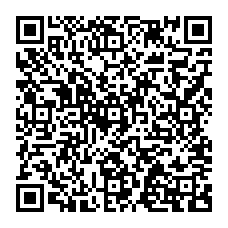 ６．会　　場　　千葉県総合スポーツセンター陸上競技場７．日　　程　　開　　場　　　７時３０分（知的陸協事務局員集合）役員受付８時受付時間　　　８時３０分～１４時００分　随時受付　　　　　　　　競技開始　　１０時００分　  競技終了　　１５時３０分頃　　　　　　　　　　※競技日程はHPに掲載する。開閉会式は行わない８．競技種目  ［男女とも］100ｍ、200ｍ、400ｍ、800ｍ、1500ｍ、5000m　　　　　　　　　　　　　走幅跳、走高跳、ソフトボール投、ｼﾞｬﾍﾞﾘｯｸｽﾛｰ、砲丸投[男女混合]4Ｘ100mR　※女子を一人以上入れること[ダウン症男女]50ｍ、立幅跳　[壮年（36歳以上）男女]50ｍ、1500ｍ、立幅跳９．競技方法   各種目ともすべて決勝のみで行う。参加人数が多い種目はタイムレースとする。10．表　　彰　 各種目の1位に選手権章と賞状、2～3位に賞状、全員に記録証。表彰式は随時行う。11．出場資格　　(1)　陸上競技を愛好する知的障害者　　　　　　　　(2)　本年度千葉県知的障害者陸上競技協会に登録しているもの。未登録者は一時登録すること（本大会のみ有効。一人1000円）。12．競技規則　　基本的には本年度日本陸上競技連盟競技規則及び全国障害者スポーツ大会規則に準じ、本大会打合会で申し合わせた事項により実施する。13．参加申込　　様式１申込書に従い、必要事項を記入し、参加費一人1000円(保険代、ナンバーカード他諸経費含む)。但し、特別支援学校在学生は一人500円）を同封し下記事務局宛に申し込む事。一人２種目(リレーは含まない)まで参加できる。リレーは１チーム2000円とする(1チームの登録は６人まで)。最高記録を必ず記入し無い場合は「無」と記入。　　＜申込先＞〒289-2251千葉県香取郡多古町北中1309-160ひかり学園内　ＩＤ陸上選手権係　　　　　　　℡0479-76-5500　Fax0479-76-5519 e-mail: chitekirikkyou@gmail.com　　　　　　　　　　※　申込用紙はhttps://www.makinomikai.or.jpからダウンロードするか事務局に請求されたし。尚、fax での参加申込は受け付けない。申し込み後の返金はいかなる理由（参加取りやめ、参加料過多、大会の中止等）でも出来ない。14．組合わせ　　記録順にシードする。記録が無い場合はシードできない。15．申込期日　　２月２４日（水）必着　16．打 合 会    ３月３日(水）午前１０時半から千葉県総合SCスポーツ科学センター（予定）で行うので代表者(代理可)は必ず参加すること。なお、案内状は発送しない。17. 健康・安全管理　　健康や安全管理については引率者の責任において十分配慮し、事故の無いよう十分こころがける。特に次の点には注意されたし。ｱ.事前に参加者に健康診断を受ける等、大会参加に支障がないか確認しておくこと。尚、感染症の疑い(37.5度以上の発熱や咳等)あるときは参加しないこと。ｲ.大会当日、参加者の体調が競技の参加に問題ないか再度確認すること。ｳ.競技開始前の準備体操を各チームの責任で入念に行うこと。ｴ.傷害保険には主催者側で加入する。内容については打合会で説明する。ｵ.大会中のケガ等は主催者により応急処置を行うなど対応するが、それ以後について主催者は責任を負わない。18.個人情報について　プログラムや報告書等、本協会のホームページや本協会が発行する公式書類に氏名、所属名、記録等個人情報の一部を掲載する他、新聞・テレビ等が報道を目的として使用することがあるので、個人情報の使用について承諾しないと参加できない。19.派遣役員　　参加団体は１名以上、競技役員の派遣をお願いしたい。ご協力ください。20.感染症に対する注意事項　様式2「千葉県ID陸上競技選手権大会参加申請書(体調確認)書（当日用）」は受付時に必ず提出すること。提出が無いものは参加できない。以下の事項に該当する場合は、自主的に参加を見合わせること（当日受付で確認する）体調がよくない場合（発熱(37.5以上)、咳、咽頭痛などの症状がある場合）同居家族や身近な知人にコロナ等の感染症が疑われるものがいる場合過去14日以内に政府から入国制限、入国後の観察期間を必要とされている国、地域等への渡航又は当該在住者との濃厚接触がある場合マスクを必ず持参し、受付時や着替え時等のスポーツを行っていない時にはマスクを着用すること。ただし、熱中症等予防のため、他の方と2m(最低1m)以上の距離をとれば着用しなくてもよいこととする。また、息苦しさを感じた時はすぐにマスクを外し、休憩を取る等して無理をしないこと。こまめな手洗い、アルコール等による手指消毒をすること。他の参加者、主催者スタッフ等との距離（できるだけ2m、最低1m以上）を確保すること。（障がい者の誘導や介助を行う場合や競技中を除く。）本イベント中に大きな声で会話、応援等をしないこと。感染防止のために主催者が決めたその他の措置を遵守し、主催者の指示に従うこと。本大会終了後２週間以内に新型コロナウイルス感染症を発症した場合は、主催者に対して速やかに報告し、あわせて濃厚接触者の有無等について報告すること。21　受付（正面玄関内）について発熱（37.5以上）や軽度であっても咳や咽頭痛等の症状がある人は競技場内に立ち入らないこと。受付場所では参加者は距離（2m～1m）をおいて並ぶこと。当日の受付時間は8時版から14時までとするので、競技時間に合わせ、混雑を避けること。22　感染対策洗面所（トイレ）、手洗いについてトイレは室内走路、メインスタンド第1及び第4ゲート前、本部室前等にある。手洗いは石鹸等で30秒以上しっかりと洗うこと。手洗い後に手を拭くためタオルを持参すること。一人1本ずつとし、共用しないこと。更衣室について更衣室は広さにゆとりはあるが、集中すると他の参加者と密になることもあるので、使用は短時間にすること。また、更衣室内を待機場所としないこと。換気扇を常に回し、換気用の窓を開ける等、換気に配慮する。飲食物の摂取について参加者は飲食物をとる前に、手洗い、手指消毒を行うこと。飲料水を飲むときは。使い捨ての紙コップを用意し、一杯ごとに新しい紙コップで飲むこと。飲食物を取り扱うものはマスクと手袋を着用する。家族や観客について　感染症拡大防止の観点から家族や観客の競技場内への立ち入りは認めない。ただし、送迎などで会場に待機する場合はメインスタンド及び芝生スタンドで待機するものとし、参加者の待機場所や更衣室等には立ち入らないこと。また、声をあげての応援は慎むこと。ゴミの廃棄ごみ類は各自の責任で持ち帰ること。なお、鼻水、唾液などが付いたごみは、ビニール袋に入れて密閉して縛り、ゴミを回収する人は、マスクや手袋を着用すること。23　参加者の留意点本大会に参加する個人や団体は、密にならないよう、周囲の人となるべく距離を空け、十分な距離を確保すること。（実技中や競技中あるいは介助者や誘導者が必要な場合を除く。）また、ミーティングや更衣室使用時及び食事等においても、三つの密を避け、会話時にはマスクを着用するなどの感染対策に十分に配慮すること。競技場内を含め、スポーツセンター内で唾や痰を吐くことは絶対しないこと。飲食は、室内走路の待機場所やメインスタンド以外で行わず、周囲の人となるべく距離をとって対面を避け、会話は控えめにすること。また、大皿での取り分けや回し飲みはしないこと。24　その他主催者は様式1「千葉県ID陸上競技選手権大会参加申込書」について、個人情報の取扱いに十分注意しながら、本大会準備のために使用し、傷害保険などにかかわる期間が経過後、保存の必要性がなくなったらシュレッダー処理したうえで破棄する。主催者は様式2「千葉県ID陸上競技選手権大会参加申請書(体調確認)書（当日用））について、個人情報の取扱いに十分注意しながら、感染症発生に備えるため、1か月間保存し、保存期間終了後はシュレッダー処理したうえで破棄する本イベント終了後に、参加者から新型コロナウイルス感染症を発症したとの報告があった場合や地域の生活圏において感染拡大の可能性が報告された場合、関係機関と協議の上、対応する。スマートフォンを活用した接触確認アプリの導入を推奨するが、アプリに関する件についてはいかなる理由でも主催者はその責任は負わない。陸上競技にふさわしい服装（スポーツウエア、シューズ等）で参加のこと。以上様式２千葉県ID陸上競技選手権大会参加申請書(体調確認)書（当日用）＊イベント当日に本申請書を受け付けに提出ください。無い場合には参加できません。申請同意書　　　　　　　　　　　　　　　　　　　　　　　　　　　　　　令和　　　年　　　月　　　日千葉県知的障害者陸上競技協会長　殿　　私は、上記の通り申請します。参加にあたって、私の個人情報のうち、本大会参加後2週間以内に感染症罹患が判明し、関係機関より情報提供を求められた場合に本申請書の情報について提供することを同意します。申請者名　　　　　　　　　　　　　　　　　　印受講者名受講者名受講者名性別所属名所属名所属名生年月日生年月日男・女  　　　年　　　 月  　 　日　　　才  　　　年　　　 月  　 　日　　　才マスクを持参してきたか？マスクを持参してきたか？マスクを持参してきたか？マスクを持参してきたか？マスクを持参してきたか？昼食の申し込みはしたか？昼食の申し込みはしたか？昼食の申し込みはしたか？昼食の申し込みはしたか？した　・　しない　＊マスクが無いと参加できませんした　・　しない　＊マスクが無いと参加できませんした　・　しない　＊マスクが無いと参加できませんした　・　しない　＊マスクが無いと参加できませんした　・　しない　＊マスクが無いと参加できませんした　・　しない　＊申込者には昼食券と本書と引き換えるした　・　しない　＊申込者には昼食券と本書と引き換えるした　・　しない　＊申込者には昼食券と本書と引き換えるした　・　しない　＊申込者には昼食券と本書と引き換える本日の体温は何度ですか？本日の体温は何度ですか？体温：　　　．　度C　体温：　　　．　度C　体温：　　　．　度C　体温：　　　．　度C　検温した時間　　　時　　　分頃検温した時間　　　時　　　分頃検温した時間　　　時　　　分頃2週間前以降本日までの体調を確認します。次の質問に答えてください。2週間前以降本日までの体調を確認します。次の質問に答えてください。2週間前以降本日までの体調を確認します。次の質問に答えてください。2週間前以降本日までの体調を確認します。次の質問に答えてください。2週間前以降本日までの体調を確認します。次の質問に答えてください。2週間前以降本日までの体調を確認します。次の質問に答えてください。2週間前以降本日までの体調を確認します。次の質問に答えてください。2週間前以降本日までの体調を確認します。次の質問に答えてください。2週間前以降本日までの体調を確認します。次の質問に答えてください。ア　37.5度を超える発熱があったかア　37.5度を超える発熱があったかア　37.5度を超える発熱があったかア　37.5度を超える発熱があったかア　37.5度を超える発熱があったかア　37.5度を超える発熱があったかア　37.5度を超える発熱があったかア　37.5度を超える発熱があったか無　・　有イ　咳（せき）、のどの痛みなど風邪の症状があったかイ　咳（せき）、のどの痛みなど風邪の症状があったかイ　咳（せき）、のどの痛みなど風邪の症状があったかイ　咳（せき）、のどの痛みなど風邪の症状があったかイ　咳（せき）、のどの痛みなど風邪の症状があったかイ　咳（せき）、のどの痛みなど風邪の症状があったかイ　咳（せき）、のどの痛みなど風邪の症状があったかイ　咳（せき）、のどの痛みなど風邪の症状があったか無　・　有ウ　だるさ（倦怠（けんたい）感）、息苦しさ（呼吸困難）があったかウ　だるさ（倦怠（けんたい）感）、息苦しさ（呼吸困難）があったかウ　だるさ（倦怠（けんたい）感）、息苦しさ（呼吸困難）があったかウ　だるさ（倦怠（けんたい）感）、息苦しさ（呼吸困難）があったかウ　だるさ（倦怠（けんたい）感）、息苦しさ（呼吸困難）があったかウ　だるさ（倦怠（けんたい）感）、息苦しさ（呼吸困難）があったかウ　だるさ（倦怠（けんたい）感）、息苦しさ（呼吸困難）があったかウ　だるさ（倦怠（けんたい）感）、息苦しさ（呼吸困難）があったか無　・　有エ　嗅覚や味覚の異常があったかエ　嗅覚や味覚の異常があったかエ　嗅覚や味覚の異常があったかエ　嗅覚や味覚の異常があったかエ　嗅覚や味覚の異常があったかエ　嗅覚や味覚の異常があったかエ　嗅覚や味覚の異常があったかエ　嗅覚や味覚の異常があったか無　・　有オ　体が重く感じる、疲れやすい等の不調があったかオ　体が重く感じる、疲れやすい等の不調があったかオ　体が重く感じる、疲れやすい等の不調があったかオ　体が重く感じる、疲れやすい等の不調があったかオ　体が重く感じる、疲れやすい等の不調があったかオ　体が重く感じる、疲れやすい等の不調があったかオ　体が重く感じる、疲れやすい等の不調があったかオ　体が重く感じる、疲れやすい等の不調があったか無　・　有カ　新型コロナウイルス感染症陽性とされた者との濃厚接触の有無があったかカ　新型コロナウイルス感染症陽性とされた者との濃厚接触の有無があったかカ　新型コロナウイルス感染症陽性とされた者との濃厚接触の有無があったかカ　新型コロナウイルス感染症陽性とされた者との濃厚接触の有無があったかカ　新型コロナウイルス感染症陽性とされた者との濃厚接触の有無があったかカ　新型コロナウイルス感染症陽性とされた者との濃厚接触の有無があったかカ　新型コロナウイルス感染症陽性とされた者との濃厚接触の有無があったかカ　新型コロナウイルス感染症陽性とされた者との濃厚接触の有無があったか無　・　有キ　同居家族や身近な知人に感染が疑われる方があったかキ　同居家族や身近な知人に感染が疑われる方があったかキ　同居家族や身近な知人に感染が疑われる方があったかキ　同居家族や身近な知人に感染が疑われる方があったかキ　同居家族や身近な知人に感染が疑われる方があったかキ　同居家族や身近な知人に感染が疑われる方があったかキ　同居家族や身近な知人に感染が疑われる方があったかキ　同居家族や身近な知人に感染が疑われる方があったか無　・　有ク　過去14日以内に政府から入国制限、入国後の観察期間を必要とされている国、地域等への渡航又は当該在住者との濃厚接触があったかク　過去14日以内に政府から入国制限、入国後の観察期間を必要とされている国、地域等への渡航又は当該在住者との濃厚接触があったかク　過去14日以内に政府から入国制限、入国後の観察期間を必要とされている国、地域等への渡航又は当該在住者との濃厚接触があったかク　過去14日以内に政府から入国制限、入国後の観察期間を必要とされている国、地域等への渡航又は当該在住者との濃厚接触があったかク　過去14日以内に政府から入国制限、入国後の観察期間を必要とされている国、地域等への渡航又は当該在住者との濃厚接触があったかク　過去14日以内に政府から入国制限、入国後の観察期間を必要とされている国、地域等への渡航又は当該在住者との濃厚接触があったかク　過去14日以内に政府から入国制限、入国後の観察期間を必要とされている国、地域等への渡航又は当該在住者との濃厚接触があったかク　過去14日以内に政府から入国制限、入国後の観察期間を必要とされている国、地域等への渡航又は当該在住者との濃厚接触があったか無　・　有連絡先住所〒　　　－　　　　　　  電話　　　　（　　　）　　　　　  fax　　　　（　　　）　　　　　〒　　　－　　　　　　  電話　　　　（　　　）　　　　　  fax　　　　（　　　）　　　　　〒　　　－　　　　　　  電話　　　　（　　　）　　　　　  fax　　　　（　　　）　　　　　〒　　　－　　　　　　  電話　　　　（　　　）　　　　　  fax　　　　（　　　）　　　　　〒　　　－　　　　　　  電話　　　　（　　　）　　　　　  fax　　　　（　　　）　　　　　〒　　　－　　　　　　  電話　　　　（　　　）　　　　　  fax　　　　（　　　）　　　　　〒　　　－　　　　　　  電話　　　　（　　　）　　　　　  fax　　　　（　　　）　　　　　〒　　　－　　　　　　  電話　　　　（　　　）　　　　　  fax　　　　（　　　）　　　　　